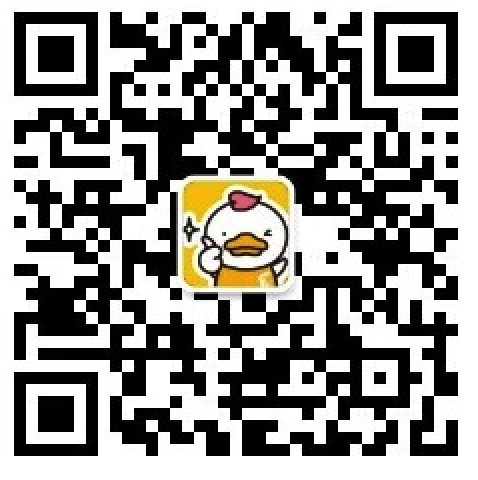 	微信公众号投递简历